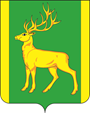 РОССИЙСКАЯ  ФЕДЕРАЦИЯИРКУТСКАЯ  ОБЛАСТЬАДМИНИСТРАЦИЯ МУНИЦИПАЛЬНОГО ОБРАЗОВАНИЯКУЙТУНСКИЙ РАЙОНП О С Т А Н О В Л Е Н И Е«21»  сентября  2022 г.	                   р.п. Куйтун		                                № 1116-п.  О внесении изменений в муниципальную программу «Развитие градостроительной деятельности и управление земельными ресурсами на территории муниципального образования Куйтунский район на 2019-2022 годы», утвержденную постановлением администрации муниципального образования Куйтунский район от 22 августа 2018г. № 435-пВ соответствии со статьей 179 Бюджетного кодекса Российской Федерации,  руководствуясь частью 4 статьи 14 Федерального закона от 6 октября 2003 г. № 131-ФЗ «Об общих принципах организации местного самоуправления в Российской Федерации», Порядком разработки, реализации и оценки эффективности реализации муниципальных программ муниципального образования Куйтунский район, утвержденным постановлением администрации муниципального образования Куйтунский район от 18.04.2014 г. № 265-п, статьями 37, 46 Устава муниципального образования Куйтунский район, администрация муниципального образования Куйтунский район П О С Т А Н О В Л Я Е Т:Внести в муниципальную программу «Развитие градостроительной деятельности и управление земельными ресурсами на территории муниципального образования Куйтунский район на 2019-2022 годы», утвержденную постановлением администрации муниципального образования Куйтунский район от 22 августа 2018г. № 435-п следующее изменение:Пункт 2 «Ответственный исполнитель муниципальной программы» раздела 1. «Паспорт муниципальной программы» изложить в следующей редакции:2. Начальнику организационного отдела управления по правовым вопросам, работе с архивом и кадрами администрации муниципального образования Куйтунский район Чуйкиной И.А.:- опубликовать настоящее постановление в газете «Вестник Куйтунского района» и разместить в сетевом издании «Официальный сайт муниципального образования Куйтунский район» в информационно-телекоммуникационной сети «Интернет» куйтунскийрайон.рф;	- внести информационную справку на сайте о внесении изменений.3. Архивному отделу управления по правовым вопросам, работе с архивом и кадрами администрации муниципального образования Куйтунский район (Хужеева Е.В.) внести информационную справку в оригинал постановления администрации муниципального образования Куйтунский район от 22 августа 2018 года № 435-п о внесении изменений.4. Настоящее постановление вступает в силу после его официального опубликования.5. Контроль за исполнением данного постановления оставляю за собой.Исполняющий обязанности мэра муниципального образования Куйтунский район 	                              А.А. Непомнящий                                                                                                    2Ответственный исполнитель муниципальной программыМуниципальное казенное учреждение «Комитет по управлению муниципальным имуществом и градостроительству администрации муниципального образования Куйтунский район»